  Daglig gleder    Yrkesseksjonene i Fagforbundet Indre Fosen arrangerer:Velg å være en daglig gleder!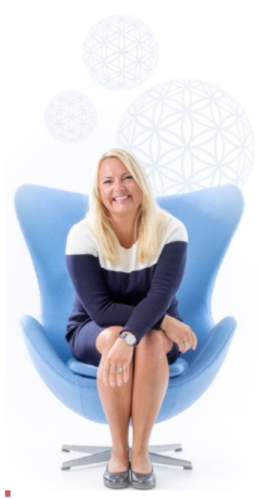 Bruk gleden til å oppnå det du ønsker deg – både på jobb og hjemme!Profesjonell gledesspreder, Heidi Klefstad, snakker om det å gjøre hverandre gode, om å bli sett og om hvordan vi alle kan bidra til å  skape et godt arbeidsmiljø. Hun snakker om å spre arbeidsglede og om å lede med hjertet.Tid:	Torsdag 4.april kl 18.00Sted:	Åsly skole - auditorietSend oss en sms og meld deg på innen 1. april Tina Wanvik Lindgjerdet, 98407079Dagunn Dyrendahl, 97656220Anne Grethe Lillemo, 48283943Arnfinn Rønning, 91827771Medlemmer av fagforbundet: gratis			(ikke medlem: kr 200,-)Servering av pizza      				  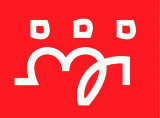   Velkommen!